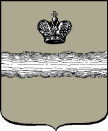 Российская ФедерацияГородская Дума города Калуги                     РЕШЕНИЕот 29.11.2017	                                                                                                 № 242Об установлении мемориальной доски Бурикову Виктору СемёновичуНа основании ходатайства Президента РОР «Калужский Союз Строителей» Н.И. Алмазова, пункта 32 части 1 статьи 24 Устава муниципального образования «Город Калуга», в соответствии с постановлением Городской Думы г. Калуги от 09.09.1997 № 148 «О наименовании улиц в муниципальном образовании «Город Калуга», с учетом протокола комиссии по наименованию улиц в муниципальном образовании «Город Калуга» от 18.09.2017 № 4 Городская Дума города Калуги                                                                       РЕШИЛА:1. Одобрить установку мемориальной доски на фасаде здания по адресу: г. Калуга, ул. Плеханова, д. 45, первому директору головной проектной организации «Калугагражданпроект», участнику Великой Отечественной войны, заслуженному строителю России Бурикову Виктору Семёновичу. 2. Настоящее решение вступает в силу с момента его принятия.Глава городского самоуправлениягорода Калуги				                          	                      А.Г. Иванов